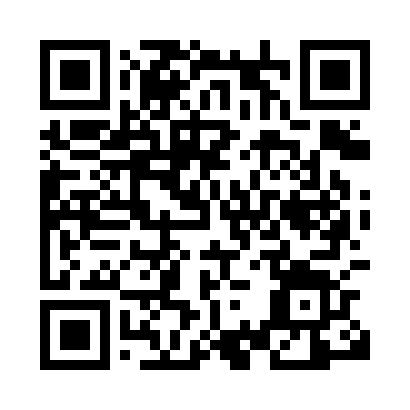 Prayer times for Alt Gaarz, GermanyWed 1 May 2024 - Fri 31 May 2024High Latitude Method: Angle Based RulePrayer Calculation Method: Muslim World LeagueAsar Calculation Method: ShafiPrayer times provided by https://www.salahtimes.comDateDayFajrSunriseDhuhrAsrMaghribIsha1Wed2:545:341:065:118:3911:112Thu2:535:321:065:128:4111:113Fri2:525:301:065:128:4311:124Sat2:515:291:065:138:4411:135Sun2:505:271:065:148:4611:146Mon2:505:251:065:158:4811:147Tue2:495:231:065:158:5011:158Wed2:485:211:065:168:5111:169Thu2:475:191:065:178:5311:1610Fri2:475:171:065:178:5511:1711Sat2:465:161:065:188:5611:1812Sun2:455:141:065:198:5811:1913Mon2:455:121:065:199:0011:1914Tue2:445:111:065:209:0111:2015Wed2:435:091:065:219:0311:2116Thu2:435:071:065:219:0511:2117Fri2:425:061:065:229:0611:2218Sat2:415:041:065:239:0811:2319Sun2:415:031:065:239:0911:2420Mon2:405:011:065:249:1111:2421Tue2:405:001:065:249:1211:2522Wed2:394:591:065:259:1411:2623Thu2:394:571:065:269:1511:2624Fri2:384:561:065:269:1711:2725Sat2:384:551:065:279:1811:2826Sun2:384:541:065:279:2011:2827Mon2:374:531:065:289:2111:2928Tue2:374:521:075:289:2211:3029Wed2:364:511:075:299:2311:3030Thu2:364:501:075:299:2511:3131Fri2:364:491:075:309:2611:31